РОССИЙСКАЯ ФЕДЕРАЦИЯ
РОСТОВСКАЯ ОБЛАСТЬ
Тацинский районМуниципальное бюджетное общеобразовательное учреждениеВерхнеобливская основная общеобразовательная школа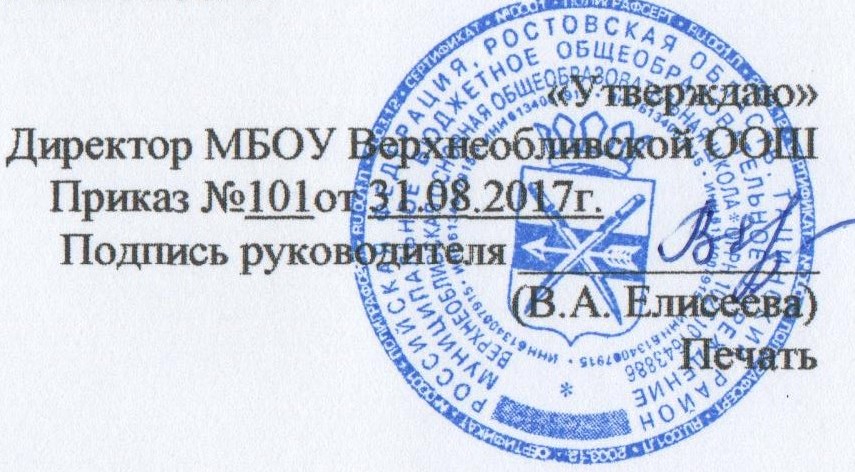 РАБОЧАЯ ПРОГРАММАпо окружающему миру на 2017-2018 уч. годУровень начального общего образования (класс)   3Количество часов   67Учитель    Ольховатова   Наталья  николаевна Программа разработана на основе Федерального государственного образовательного стандарта начального общего образования Планируемых результатов начального общего образования Примерных программ начального образования и авторской программы А.А.Плешакова «Окружающий мир», которая входит в УМК «Школа России»Планируемые результаты изучения курса окружающий мир 3 классОсвоение курса «Окружающий мир» вносит существенный вклад в достижение Личностных результатовначального образования, а именно:1) формирование основ российской гражданской идентичности, чувства гордости за свою Родину, российский народ и историю России, осознание своей этнической и национальной принадлежности; формирование ценностей многонационального российского общества; становление гуманистических и демократических ценностных ориентации;2) формирование целостного, социально ориентированного взгляда на мир в его органичном единстве и разнообразии природы, народов, культур и религий;3) формирование уважительного отношения к иному мнению, истории и культуре других народов;4) овладение начальными навыками адаптации в динамично изменяющемся и развивающемся мире;5) принятие и освоение социальной роли обучающегося, развитие мотивов учебной деятельности и формирование личностного смысла учения;6) развитие самостоятельности и личной ответственности за свои поступки, в том числе в информационной деятельности, на основе представлений о нравственных нормах, социальной справедливости и свободе;7) формирование эстетических потребностей, ценностей и чувств;8) развитие этических чувств, доброжелательности и эмоционально-нравственной отзывчивости, понимания и сопереживания чувствам других людей;9) развитие навыков сотрудничества со взрослыми и сверстниками в разных социальных ситуациях, умения не создавать конфликтов и находить выходы из спорных ситуаций;10) формирование установки на безопасный, здоровый образ жизни, наличие мотивации к творческому труду, работе на результат, бережному отношению к материальным и духовным ценностям.Изучение курса «Окружающий мир» играет значительную роль в достижении Метапредметныхрезультатовначального образования, таких как: 1) овладение способностью принимать и сохранять цели и задачи учебной деятельности, поиска средств её осуществления;2) освоение способов решения проблем творческого и поискового характера;3) формирование умения планировать, контролировать и оценивать учебные действия в соответствии с поставленной задачей и условиями её реализации; определять наиболее эффективные способы достижения результата;4) формирование умения понимать причины успеха/неуспеха учебной деятельности и способности конструктивно действовать даже в ситуациях неуспеха;5) освоение начальных форм познавательной и личностной рефлексии; 6) использование знаково-символических средств представления информации для создания моделей изучаемых объектов и процессов, схем решения учебных и практических задач;7) активное использование речевых средств и средств информационных и коммуникационных технологий (ИКТ) для решения коммуникативных и познавательных задач;8) использование различных способов поиска (в справочных источниках и открытом учебном информационном пространстве сети Интернет), сбора, обработки, анализа, организации, передачи и интерпретации информации в соответствии с коммуникативными и познавательными задачами и технологиями учебного предмета «Окружающий мир»;9) овладение логическими действиями сравнения, анализа, синтеза, обобщения, классификации по родовидовым признакам, установления аналогий и причинно-следственных связей, построения рассуждений, отнесения к известным понятиям;10) готовность слушать собеседника и вести диалог; готовность признавать возможность существования различных точек зрения и права каждого иметь свою; излагать своё мнение и аргументировать свою точку зрения и оценку событий;11) определение общей цели и путей её достижения; умение договариваться о распределении функций и ролей в совместной деятельности; осуществлять взаимный контроль в совместной деятельности, адекватно оценивать собственное поведение и поведение окружающих;12) овладение начальными сведениями о сущности и особенностях объектов, процессов и явлений действительности (природных, социальных, культурных, технических и др.) в соответствии с содержанием учебного предмета «Окружающий мир»; 13) овладение базовыми предметными и межпредметными понятиями, отражающими существенные связи и отношения между объектами и процессами;14) умение работать в материальной и информационной среде начального общего образования (в том числе с учебными моделями) в соответствии с содержанием учебного предмета «Окружающий мир».При изучении курса «Окружающий мир» достигаются следующиеПредметные результаты:1) понимание особой роли России в мировой истории, воспитание чувства гордости за национальные свершения, открытия, победы;2) сформированность уважительного отношения к России, родному краю, своей семье, истории, культуре, природе нашей страны, её современной жизни;3) осознание целостности окружающего мира, освоение основ экологической грамотности, элементарных правил нравственного поведения в мире природы и людей, норм здоровьесберегающего поведения в природной и социальной среде;4) освоение доступных способов изучения природы и общества (наблюдение, запись, измерение, опыт, сравнение, классификация и др. с получением информации из семейных архивов, от окружающих людей, в открытом информационном пространстве);5) развитие навыков устанавливать и выявлять причинно-следственные связи в окружающем мире.В результате  изучения  курса «Окружающий мир»  обучающиеся 3класса  получат возможность расширить, систематизировать и углубить   исходные представления  о природных и социальных   объектах и явлениях как  компонентах единого мира, овладеют основами практико-ориентированных знаний о природе, человеке и обществе.   Они приобретут  опыт эмоционально  окрашенного. Личностного отношения  к миру природы и культуры. Знакомство с началами естественных и социально-гуманитарных  наук в их единстве и взаимосвязях даст учащимся ключ (метод) к осмыслению личного опыта, позволит сделать явления окружающего мира более понятными, знакомыми и предсказуемыми, определить своё место в ближайшем окружении.    Обучающиеся  получат  возможность осознать целостность научной картины мира, своё место в мире на основе единства рационально-научного познания и эмоционально-ценностного осмысления личного опыта общения с людьми, обществом и природой.    Обучающиеся познакомятся с некоторыми способами изучения природы и общества, начнут осваивать умения проводить  наблюдения в природе, ставить опыты, научатся видеть и понимать некоторые   причинно-следственные связи в окружающем мире, в том числе на многообразном материале природы и культуры родного края.     В результате  изучения курса они заложат фундамент своей экологической и культурологической грамотности, получат возможность научиться  соблюдать правила поведения в мире  природы и людей, правила  здорового образа жизни. Освоят элементарные нормы  адекватного природо- и  культуросообразного поведения в окружающей природной и социальной среде.Раздел  «Человек  и природа»Обучающиеся 3 класса научатся:-   различать (узнавать)  изученные  объекты  и  явления живой и неживой  природы;-  описывать на основе предложенного  плана изученные объекты и явления живой и неживой природы, выделять их  основные существенные  признаки;-  сравнивать объекты живой и неживой природы на основе внешних признаков  или известных  характерных  свойств и проводить  простейшую классификацию  изученных  объектов природы;- проводить несложные наблюдения  и ставить опыты, используя простейшее  лабораторное оборудование и измерительные приборы; следовать инструкциям и правилам техники безопасности при проведении  наблюдений и опытов;-   использовать естественно-научные тексты с целью поиска и извлечения познавательной  информации, ответов на вопросы, объяснений, создания собственных устных или  письменных высказываний;-   использовать различные справочные издания (определитель растений и животных на основе  иллюстраций, атлас карт) для поиска новой информации;-  использовать готовые модели (глобус, карта, план)  для  объяснения  явлений или выявления свойств объектов;-  обнаруживать  простейшие  взаимосвязи  между живой и неживой  природой, взаимосвязи  в живой природе;  использовать их для объяснения необходимости бережного  отношения  к природе;-  определять характер  взаимоотношений человека с природой, находить примеры влияния  этих отношений на природные объекты, на здоровье  и безопасность человека;-    понимать необходимость  здорового образа жизни, соблюдения  правил безопасного  поведения;  использовать  знания   о строении и функционировании организма человека для сохранения и укрепления своего здоровья.Обучающийся  получит возможность  научиться:-  осознавать ценность природы и необходимость   нести ответственность за  её  сохранение, соблюдать правила экологического поведения  в быту (раздельный сбор мусора, экономия воды и электроэнергии)  и в природе;-   пользоваться  простыми навыками самоконтроля и саморегуляции   своего самочувствия для  сохранения здоровья, осознанно  выполнять  режим дня, правила рационального питания  и  личной  гигиены.-   выполнять правила безопасного поведения в природе,  оказывать  первую помощь при несложных несчастных  случаях.Раздел  «Человек и общество»Обучающийся  научится:- различать государственную  символику Российской Федерации;   описывать  достопримечательности столицы и родного края;  находить на карте Российскую  Федерацию, Москву – столицу России, свой регион и его главный город;- различать прошлое, настоящее, будущее;  соотносить основные (изученные)  исторические события  с датами,  конкретную дату с веком;  находить место  изученных событий на «ленте времени»;-   используя  дополнительные источники информации, находить факты, относящиеся к образу жизни, обычаям и верованиям наших предков; на основе имеющихся знаний отличать реальные исторические факты от вымыслов;-   оценивать характер взаимоотношений людей в различных социальных группах  (семья, общество сверстников  и т.д.); -    использовать различные  справочные издания  (словари, энциклопедии)  и  детскую литературу о человеке и обществе с целью поиска   и извлечения познавательной информации, ответов на вопросы, объяснений, для создания собственных  устных или письменных высказываний;-  соблюдать правила личной безопасности и безопасности окружающих, понимать необходимость  здорового образа жизни.Обучающийся получит возможность научиться:-  осознавать свою неразрывную связь с разнообразными  окружающими социальными группами;-  ориентироваться в важнейших для страны и личности событиях и фактах прошлого и настоящего;  оценивать их возможное влияние  на будущее, приобретая тем самым чувство исторической перспективы;-  наблюдать и описывать проявления богатства  внутреннего мира человека в его созидательной деятельности на благо семьи, в интересах школы,  профессионального сообщества, страны;-   проявлять уважение и готовность выполнять совместно установленные  договорённости и правила, в том числе правила общения  со взрослыми и сверстниками в официальной обстановке школыСодержание учебного предмета3 класс (70 ч.)«Как устроен мир» 6 часовВ начале учебного года изучается тема «Как устроен мир», в которой развиваются представления детей о природе, человеке, обществе как составных частях окружающего мира, об их взаимодействии, а также об экологии как науке и ее роли в сохранении нашего природного дома.«Эта удивительная природа» 18 часовДалее содержание программы раскрывается в теме «Эта удивительная природа». В ней систематизированы и последовательно рассматриваются различные природные компоненты (воздух, вода, растения, животные и др.). Применительно к каждому компоненту изучаются его особенности, значение в природе и жизни людей, охрана данного природного компонента. Особое внимание уделяется раскрытию разнообразных экологических связей, отражающих целостность природы.«Мы и наше здоровье» 10 часовЗатем изучается тема «Мы и наше здоровье», нацеленная на формирование представлений о человеке как части живой природы, о строении и жизнедеятельности нашего организма как единого целого. Большое внимание уделено в этой теме вопросам гигиены, подробно рассматривается понятие «здоровый образ жизни». «Наша безопасность» 7 часовЛогическим продолжением данной темы является следующая — «Наша безопасность», в которой представлены основы безопасного поведения как в повседневной жизни, так и в экстремальных ситуациях. Необходимое внимание уделяется вопросам экологической безопасности.«Чему учит экономика» 11 часовВажнейшие представления детей об обществе, его устройстве, взаимосвязях между человеком и обществом, обществом и природой формируются в теме «Чему учит экономика». Учебный материал данной темы отобран с учетом большой воспитательной, развивающей и практической значимости экономических знаний. Он тесно связан с естественно-научным и экологическим материалом курса и рассматривается нами как одно из ключевых направлений интеграции знаний о природе, обществе и человеке.«Путешествия по городам и странам» 14 часовПодобную интегративную функцию выполняет и тема «Путешествия по городам и странам»,которой завершается программа 3 класса. Учебный материал этой темы представлен в форме путешествий по городам России, по странам ближнего зарубежья, европейским странам, а также по знаменитым местам мира. Такой подход позволяет преподносить в единстве знания из областей географии, истории, экономики, экологии, раскрывая в яркой, образной форме ведущие идеи курса. Тематическое планированиеКалендарно-тематическое планирование по окружающему мирув 3 классе на 2017-2018 учебный год  поучебнику А.А.Плешаковапрограмма «Школа России» Всего часов по программе – 70. Количество часов в неделю – 2. №Тема разделаКоличество часов1«Как устроен мир»62«Эта удивительная природа»183«Мы и наше здоровье»104«Наша безопасность»75«Чему учит экономика»116«Путешествия по городам и странам»147Повторение28ИТОГО70№ДатаПлан/фактТема урока Оснащение урокаПонятияПланируемые результаты Планируемые результаты Планируемые результаты №ДатаПлан/фактТема урока Оснащение урокаПонятияПредметные результатыУниверсально учебные действия (УУД)Личностные результатыКак устроен мир (6 ч)Как устроен мир (6 ч)Как устроен мир (6 ч)Как устроен мир (6 ч)Как устроен мир (6 ч)Как устроен мир (6 ч)Как устроен мир (6 ч)Как устроен мир (6 ч)1.5.09Природа.Разнообразие природы. Значение природы для людейУчебник, телевизор-монитор Живая и неживая природа. Биология- наука о живой природе. Ценность природы для людей. Научатся-отличать предметы живой природы от  неживой природы;-классифицировать объекты живой природы;-находить взаимосвязи в природе.Регулятивные: формировать и удерживать учебную задачу.Познавательные:умение распознавать объекты, выделяя существенные признаки; раскрывать ценность природы для человека и необходимость бережного отношения к ней.Коммуникативные:умение работать в парах, координировать и принимать различные позиции во взаимодействии, формировать собственное мнение и позицию.Ценностное отношение к природному миру.2.8.09Человек- часть природыУчебник, телевизор-мониторЧеловек – часть природы.Научатся отличать человека от других живых существ; оценивать богатство внутреннего мира человека.Регулятивные: преобразовывать практическую задачу в познавательную.Познавательные: сравнение, анализ информации, ставить и формулировать проблемы.Коммуникативные: ставить и отвечать на вопросы, формулировать выводы, оценивать достижения на уроке.Ценностное отношение к природному миру, готовность следовать нормам природоохранного, здоровьесберегающего поведения.312.09Проект «Богатства, отданные людям».Учебник, телевизор-мониторПриродные богатства, их охрана.Научатся -использовать различные способы поиска, сбора, обработки, анализа, организации, передачи и интерпретации информации;-соблюдать правила поведения в мире  природы.  Регулятивные: самостоятельно планировать свои действия при выполнении проектной деятельности, освоение способов решения проблем творческого и поискового характера.Познавательные: использование различных способов поиска (в справочных источниках и открытом учебном информационном пространстве сети Интернет), сбора, обработки, анализа, организации, передачи и интерпретации информации.Коммуникативные:овладение способностью вести диалог, излагать свое мнение и аргументировать свою точку зрения и оценку событий.Осознание целостности окружающего мира, освоение основ экологической грамотности, элементарных правил нравственного поведения, норм здоровьесберегающего поведения в природе и социальной среде.415.09Общество.Учебник, телевизор-мониторЧеловечество. Семья. Народ. Государство. Мы–граждане России.Научатся определять человека в мире; характеризовать семью, народ, государство как части общества; сопоставлять формы правления в государствах мира.Регулятивные:формулировать и удерживать учебную задачу; использовать речь для регуляции своего действия.Познавательные: анализировать таблицу с целью извлечения необходимой информации; описывать по фотографиям достопримечательности разных стран;  соотносить страны и народы, осуществлять самопроверку; рассуждать. Коммуникативные: работать в группе: координировать принимать различные позиции во взаимодействии, формулировать выводы и оценивать достижения на уроке.Формирование -основ российской гражданской идентичности, чувства гордости за свою Родину, -осознание своей этнической и национальной принадлежности-ценностей многонационального российского общества; -уважительного отношения к иному мнению, истории и культуре других народов. Овладение начальными навыками адаптации в динамично изменяющемся мире.519.09Что такое экология.Учебник, телевизор-мониторЭкология как наука о связях между живыми существами и окружающей средой, ее роль в жизни человека и общества. Экологические связи, их разнообразие.Научатся-устанавливать взаимосвязь между живыми существами и окружающей средой, взаимодействии человека с природой;-правилам поведения в природе.Регулятивные: использовать речь для регуляции своего действия.Познавательные: анализировать текст и схемы учебника, анализировать экологические связи, приводить примеры, моделировать связи организмов с окружающей средой.Коммуникативные: умение  работать в парах, координировать и оценивать процесс и результат деятельности.Осознание целостности окружающего мира, освоение основ экологической грамотности, элементарных правил нравственного поведения в мире природы и людей, норм здоровьесберегающего поведения в природной и социальной среде.622.09Природа в опасности!Учебник, телевизор-мониторОхрана природы. Заповедники и национальные парки.Научатся-устанавливать причинно-следственные связи между поведением людей, их деятельностью и состоянием окружающей среды; различать положительное и отрицательное влияние человека на природу; сравнивать заповедники и национальные парки как виды особо охраняемых территорий.Регулятивные:  формировать и удерживать учебную задачу; выбирать действия с поставленной задачей (разбор конкретных жизненных ситуаций, связанных с темой урока) и условиями ее реализации.Познавательные:использовать знаково-символические средства для решения задач; установление причинно-следственных связей.Коммуникативные:строить монологическое высказывание, аргументировать свою позицию.Самостоятельная и личная ответственность за свои поступки. Ценностное отношение к природному миру, готовность следовать нормам природоохранного, здоровьесберегающего поведения.Эта удивительная природа (18 ч)Эта удивительная природа (18 ч)Эта удивительная природа (18 ч)Эта удивительная природа (18 ч)Эта удивительная природа (18 ч)Эта удивительная природа (18 ч)Эта удивительная природа (18 ч)Эта удивительная природа (18 ч)726.09Тела, вещества, частицы.Учебник, телевизор-мониторТела, вещества, частицы. Естественные и искусственные тела. Твердые, жидкие, газообразные вещества.Научатся-характеризовать понятия «тела», «вещества», «частицы»;-различать тела и вещества, классифицировать их.Регулятивные: адекватно использовать речь для планирования и регуляции своей деятельности; преобразовывать практическую задачу в познавательную.Познавательные: ставить и формулировать проблемы, контролировать и оценивать процесс и результат деятельности (опыта); передача информации.Коммуникативные: стоить монологическое высказывание, аргументировать свою позицию.Мотивация учебной деятельности.829.09Разнообразие веществ.Учебник, телевизор-мониторХимия-наука о веществах. Вещества: соль, крахмал, сахар, кислота. Наиболее распространенные в быту вещества – соль, сахар, крахмал, кислоты.Научатся -определять свойства соли, сахара, крахмала, кислоты; - различать сахар, соль, крахмал по характерным признакам.Регулятивные:  научатся ставить опыты, используя лабораторное оборудование. Познавательные: контролировать и оценивать процесс и результат деятельности; овладение логическими действиями сравнения, анализа. Коммуникативные: умение работать в паре, вести диалог, излагать свое мнение; осуществлять взаимный контроль в совместной деятельности.Формирование целостного взгляда на мир. Развитие мотивов учебной деятельности.93.10Воздух и его охрана.Учебник, телевизор-мониторВоздух – смесь газов. Источники загрязнения воздуха. Охрана чистоты воздуха.Научатся исследовать с помощью опытов свойства воздуха, объяснять их, используя знания о частицах.Регулятивные: научатся ставить опыты, используя лабораторное оборудование.  Познавательные: фиксировать результаты исследования в рабочей тетради; различать цель опыта, ход опыта, вывод; извлекать из текста учебника информацию в соответствии с заданием;развитие навыков устанавливать и выявлять причинно-следственные связи в окружающем мире.Коммуникативные: умение работать в паре и со взрослыми, договариваться о распределении функций и ролей в совместной деятельности;интервьюировать взрослых о мерах охраны чистоты воздуха в родном городе.Экологическая культура: ценностное отношение к природному миру, готовность следовать нормам природоохранного, здоровьесберегающего поведения.106.10Вода и жизнь. Свойства воды.Учебник, телевизор-мониторВода как вещество. Значение воды для жизни на Земле. Свойства воды.Научатся  практическим путем исследовать свойства воды;-использовать тексты и иллюстрации учебника для поиска ответов на вопросы;-рассказывать об использовании в быту воды как растворителя.Регулятивные:  преобразовывать практическую задачу в познавательную.Познавательные: овладение логическими действиями сравнения, анализа, синтеза, обобщения, установления причинно-следственных связей, построения рассуждений.Коммуникативные: умение работать в паре, договариваться о распределении функций и ролей в совместной деятельности; проводить мини-исследование об использовании питьевой воды в семье.Экологическая культура: ценностное отношение к природному миру, готовность следовать нормам природоохранного, здоровьесберегающего поведения.1110.10Превращения и круговорот воды.Учебник, телевизор-мониторТри состояния воды. Круговорот воды в природе.Научатся   -различать три состояния воды, -формулировать на основе наблюдения вывод о причинах образования облаков и выпадении дождя;-моделировать круговорот воды;-использовать тексты и 16иллюстрации учебника для поиска ответов на вопросы.Регулятивные:  преобразовывать практическую задачу в познавательную в ходе учебного эксперимента.Познавательные:формулировать на основе наблюдения вывод о причинах образования облаков и выпадении дождяКоммуникативные:проявлять активность во взаимодействии для решения коммуникативных и познавательных задач: освоение деятельности моделирования. Формирование целостного взгляда на мир. Развитие мотивов учебной деятельности.1213.10Берегите воду!Учебник, телевизор-мониторИспользование воды человеком. Источники загрязнения воды. Меры по охране чистоты воды и ее экономному использованию. Научатся устанавливать источники загрязнения водоемов, бережному и экономному отношению к воде. Регулятивные:  преобразовывать практическую задачу в познавательную.Познавательные: овладение логическими действиями сравнения, анализа, синтеза, обобщения, установления причинно-следственных связей, построения рассуждений.Коммуникативные: умениеработать в паре, договариваться о распределении функций и ролей в совместной деятельности;интервьюировать взрослых о мерах по  охране чистоты воды в родном городе.Экологическая культура: ценностное отношение к природному миру, готовность следовать нормам природоохранного, здоровьесберегающего поведения.1317.10Что такое почва.Учебник, телевизор-мониторПочва, ее состав, значение для живой природы и для хозяйственной жизни человека.Научатся- определять состав почвы;-обсуждать вопрос о взаимосвязи живого и неживого в почве;-характеризовать процессы образования и разрушения почвы, меры по ее охране.Регулятивные:преобразовывать практическую задачу в познавательную в ходе учебного эксперимента.Познавательные: овладение логическими действиями сравнения, анализа, синтеза, обобщения, установления причинно-следственных связей, построения рассуждений.Коммуникативные:формирование умения планировать, контролировать и оценивать учебные действия в соответствии с поставленной задачей и условиями ее реализации.Формирование целостного взгляда на мир. Развитие мотивов учебной деятельности.1420.10Разнообразие растений.Учебник, телевизор-мониторГруппы растений: водоросли,. Мхи, папоротники, хвойные, цветковые. Виды растений. Ботаника-наука о растениях.Научатся классифицировать растения по группам, приводить примеры различных видов растений.Регулятивные:  преобразовывать практическую задачу в познавательную: изучение групп и видов растений.Познавательные: узнавать, называть и определять объекты и явления окружающей действительности, выделять и обобщенно фиксировать группы существенных признаков объектов с целью решения определенных задач.Коммуникативные: аргументировать свою позицию и координировать ее с позициями партнеров в сотрудничестве при выработке общего решении.Формирование целостного взгляда на мир в его разнообразии природы, эстетических потребностей и чувств. Развитие мотивов учебной деятельности.1524.10Солнце, растения и мы с вами.Учебник, телевизор-мониторДыхание и питание растений. Связи между растениями и окружающей средой. Роль растений в жизни животных и человека.Научатся - устанавливать связь солнца, растений и людей;-рассказывать  о дыхании и питании растений;-показывать роль растений в поддержании жизни на Земле.Регулятивные:  составлять план и последовательность действий; использовать знаково-символические средства.Познавательные: контролировать и оценивать процесс и результат деятельности.Коммуникативные:участвовать в диалоге при выполнении заданий;оценивать действия одноклассников.Осознание целостности окружающего мира, освоение основ экологической грамотности, правил поведения в природной среде.1627.10Размножение и развитие растений.Учебник, телевизор-мониторОпыление.Научатся -характеризовать условия, необходимые для размножения растений;-выявлять роль животных в размножении и развитии растений;-характеризовать стадии развития растений из семени; -работать с терминологическим словариком.Регулятивные:  преобразовывать практическую задачу в познавательную.Познавательные:   овладение логическими действиями сравнения, анализа, синтеза, обобщения, установления причинно-следственных связей, построения рассуждений.Коммуникативные: участвовать в диалоге при выполнении заданий;оценивать действия одноклассников.Ценностное отношение к природному миру.177.11Охрана растений.Учебник, телевизор-мониторФакторы отрицательного воздействия человека на мир растений. Растения из Красной книги. Меры охраны растений. Правила поведения в природе.Научатся-характеризовать факторы отрицательного воздействия человека на мир растений;-устанавливать взаимосвязи в природе;-правилам поведения в природе;объяснять экологические знаки.Регулятивные:  формировать и удерживать учебную задачу; выбирать действия с поставленной задачей (разбор конкретных жизненных ситуаций, связанных с темой урока) и условиями ее реализации.Познавательные:активное использование речевых и информационных средств для решения коммуникативных и познавательных задач;установление аналогий и причинно-следственных связейКоммуникативные: готовность слушать собеседника и вести диалог; излагать свое мнение и аргументировать свою точку зрения и оценку событий.Осознание целостности окружающего мира, освоение основ экологической грамотности, элементарных правил нравственного поведения в мире природы, норм здоровьесберегающегоповедения в природной среде.1810.11Разнообразие животных.Учебник, телевизор-мониторЗоология-наука о животных. Группы и виды животных. Научатся - классифицировать животных по группам, приводить примеры различных видов животных;- работать с терминологическим словариком.Регулятивные:  преобразовывать практическую задачу в познавательную: изучение групп и видов животных.Познавательные:узнавать, называть и определять объекты и явления окружающей действительности, выделять и обобщенно фиксировать группы существенных признаков объектов с целью решения определенных задач.Коммуникативные: участвовать в диалоге при выполнении заданий;оценивать действия одноклассников.Формирование целостного взгляда на мир в его разнообразии природы, эстетических потребностей и чувств. Развитие мотивов учебной деятельности.1914.11Кто что ест?Цепи питанияУчебник, телевизор-мониторКлассификация животных по способу питания. Цепи питания. Приспособление животных к добыванию пищи, к защите от врагов.Научатся-классифицировать животных по способу питания; анализировать схемы цепей питания.Регулятивные:  определять цель и этапы работы; преобразовывать практическую задачу в познавательную. Познавательные: узнавать, называть и определять объекты, выделять группы существенных признаков этих объектов с целью решения познавательных задач.Коммуникативные:распределение функций и ролей в совместной деятельности; осуществлять взаимный контроль;  готовность слушать собеседника и вести диалог; излагать свое мнение и аргументировать свою точку зрения и оценку событий.Осознание целостности окружающего мира, освоение основ экологической грамотности, правил поведения в природной среде.2017.11Невидимая сеть и невидимая пирамида Учебник, телевизор-мониторПравила поведения в лесу. Пищевые сети дубового леса. Экологическая пирамида. Невидимая пищевая сеть. Невидимая экологическая пирамидаУмение устанавливать взаимосвязи между растениями и животными дубового леса. Знание обитателей дубовых лесов. Наблюдение цепей питания в природеПознавательные: активно использовать речевые средства и различные способы поиска информации для решения познавательных задач; владеть логическими действиями; использовать знаково-символические средства представления информации (схемы, модели, таблицы) с целью решения учебных и практических задач; выполнять задания с целью поиска ответа на вопрос; находить способы решения заданий поискового характера; понимать причины успеха/неуспеха учебной деятельности и проявлять способность конструктивно действовать в ситуациях неуспеха.Регулятивные: принимать и сохранять учебную задачу, осуществлять поиск средств ее достижения; планировать, контролировать, оценивать учебные действия.Коммуникативные: слушать собеседника и вести диалог, признавать возможность существования различных точек зрения и права каждого иметь свою; излагать и аргументировать свою точку зрения на обсуждаемую проблемуЛичностные: проявлять личную ответственность за свои поступки на основе представлений о нравственных нормах 2121.11Размножение и развитие животных.Учебник, телевизор-мониторРазмножение и развитие животных разных групп.Научатся -характеризовать животных разных групп по способу размножения;-моделировать стадии размножения животных разных групп;- работать с терминологическим словариком.Регулятивные: определять цель и этапы работы; преобразовывать практическую задачу в познавательную.Познавательные: узнавать, называть и определять объекты и явления окружающей действительности, выделять и обобщенно фиксировать группы существенных признаков объектов с целью решения определенных задач.Коммуникативные: распределение функций и ролей в совместной деятельности; готовность слушать собеседника и вести диалог.Формирование целостного взгляда на мир в его разнообразии природы; освоение основ экологической грамотности, правил поведения в природной среде.2224.11Охрана животных.Учебник, телевизор-мониторКрасная книга; исчезающие и редкие животные; воздействие человека на мир животных; меры по охране животного мира.Научатся- характеризовать факторы отрицательного воздействия человека на мир животных;-работать с атласом-определителем и электронным приложением;- устанавливать взаимосвязи в природе;-правилам поведения в природе.Познакомятся  с мерами по охране животного мира.Регулятивные:  использовать речь для регуляции своего действия.Познавательные: использовать знаково-символические средства для решения задач; установление причинно-следственных связей;использование различных способов поиска, сбора, передачи информации.Коммуникативные: формулировать собственное мнение и позицию, задавать вопросы; адекватно оценивать собственное поведение и поведение окружающих.Формированиеоснов экологической грамотности, правил поведения в природной среде; выраженная устойчивая учебно-познавательная мотивация учения.2328.11В царстве грибов.Учебник, телевизор-мониторСъедобные и несъедобные грибы. Правила сбора грибов.Научатся характеризовать строение шляпочных грибов, их значение в природе и жизни людей, различать съедобные и несъедобные грибы, правильно собирать их.Регулятивные:соотносить правильность выбора, планирования, выполнения и результат действия с требованиями конкретной задачи.Познавательные:ставить новые учебные задачи в сотрудничестве с учителем.ставить новые учебные задачи в сотрудничестве с учителем.Коммуникативные:проявлять активность во взаимодействии для решения  познавательных задач.Экологическая культура: ценностное отношение к природному миру, готовность следовать нормам природоохранного, нерасточительного, здоровьесберегающегоповедения.241.12Великий круговорот жизни.Учебник, телевизор-мониторПроизводители, потребители и разрушители.Научатся характеризовать организмы- производители, организмы- потребители и организмы- разрушители;-обсуждать опасность исчезновения хотя бы одного из звеньев цепи круговорота веществ в природе.Регулятивные:ставить новые учебные задачи в сотрудничестве с учителем.Познавательные: использовать знаково-символические средства для решения задач; установление причинно-следственных связей; узнавать, называть и определять объекты, выделять группы существенных признаков этих объектов с целью решения познавательных задач.Коммуникативные: готовность слушать собеседника и вести диалог; излагать свое мнение и аргументировать свою точку зрения и оценку событий.Формирование целостного взгляда на мир в его разнообразии природы; освоение основ экологической грамотности, правил поведения в природной среде.Мы и наше здоровье (10 ч)Мы и наше здоровье (10 ч)Мы и наше здоровье (10 ч)Мы и наше здоровье (10 ч)Мы и наше здоровье (10 ч)Мы и наше здоровье (10 ч)Мы и наше здоровье (10 ч)Мы и наше здоровье (10 ч)255.12Организм человека.Учебник, телевизор-мониторАнатомия, физиология, гигиена. Система органов.Научатся -характеризовать системы органов человека (их части и назначение);-показывать расположение внутренних органов на своём теле и теле собеседника;-измерять рост и вес человека; -работать с терминологическим словарём.Регулятивные:учитывать выделенные учителем ориентиры действия в новом учебном материале в сотрудничестве с учителем; планировать свои действия в соответствии с поставленной задачей и условиями её реализации.Познавательные: осуществлять поиск необходимой информации для выполнения учебных заданий с использованием учебной литературы;  строить рассуждения в форме связи простых суждений об объекте, его строении, свойствах и связях.Коммуникативные:формулировать собственное мнение и позицию;договариваться и приходить к общему решению в совместной деятельности, в том числе в ситуации столкновения интересов.Учебно-познавательный интерес к новому учебному материалу; установка на здоровый образ жизни.268.12Органы чувств.Учебник, телевизор-мониторОрган зрения. Орган слуха. Орган обоняния. Орган вкуса. Орган осязания.Научатся -самостоятельно изучать материал темы и готовить рассказы по предложенному плану;-распознавать предметы на ощупь и по запаху в ходе учебного эксперимента;-формулировать правила гигиены органов чувств.Регулятивные:самостоятельно адекватно оценивать правильность выполнения действия и вносить необходимые коррективы в исполнение как по ходу его реализации, так и  в конце действия.Познавательные: самостоятельное выделение и формулирование познавательной цели; осуществлять поиск необходимой информации для выполнения учебных заданий с использованием учебной литературы.Коммуникативные: адекватно использовать речевые средства для решения различных коммуникативных задач, строить монологическое высказывание, владеть диалогической формой речи.Установки на здоровый образ жизни и реализации в реальном поведении и поступках.2712.12Надежная защита организма.Учебник, телевизор-мониторКожа как орган защиты от повреждений и внешних воздействий.Первой помощи при повреждения кожи. Гигиена кожных покровов.Научатся  -готовить рассказ об уходе за кожей;-характеризовать средства гигиены и ухода за кожей;меры первой помощи при  повреждениях кожи.Регулятивные:планировать свои действия в соответствии с поставленной задачей и условиями её реализации.Познавательные: самостоятельное выделение и формулирование познавательной цели;поиск и выделение необходимой информации;строить рассуждения в форме связи простых суждений об объекте, его строении, свойствах и связях.Коммуникативные: адекватно использовать коммуникативные, прежде всего речевые, средства для решения различных коммуникативных задач, строить монологическое высказываниеУстановки на здоровый образ жизни и реализации в реальном поведении и поступках.2815.12Опора тела и движение.Учебник, телевизор-мониторОпорно-двигательная система. Осанка.Научатся характеризовать роль скелета и мышц в жизнедеятельности организма; раскрывать роль правильной осанки для здоровья человека, роль физической культуры в поддержании тонуса мышц.Регулятивные:учитывать выделенные учителем ориентиры действия в новом учебном материале в сотрудничестве с учителем; планировать свои действия в соответствии с поставленной задачей и условиями её реализации.Познавательные: рефлексия способов и условий действия, контроль и оценка процесса и результатов деятельностиКоммуникативные:формулировать собственное мнение и позицию;договариваться и приходить к общему решению в совместной деятельности, в том числе в ситуации столкновения интересов.Учебно-познавательный интерес к новому учебному материалу; установка на здоровый образ жизни.2919.12Наше питание. Органы пищеварения. Учебник, телевизор-мониторПищеварительная система.Гигиена питания.Научатся объяснять строение и принципы работы пищеварительной системы; выполнять правила рационального питания, понимать необходимость здорового образа жизни и соблюдать соответствующие правила.Регулятивные:планировать свои действия в соответствии с поставленной задачей и условиями её реализации.Познавательные:строить логическое рассуждение, включающее установление причинно-следственных связей.Коммуникативные: использовать речь для регуляции своего действия;адекватно использовать речевые средства для решения различных коммуникативных задач, строить монологическое высказывание, владеть диалогической формой речи.Учебно-познавательный интерес к новому учебному материалу; установка на здоровый образ жизни.3022.12Проект «Школа кулинаров».Учебник, телевизор-мониторПройденные понятия.Научатся выполнять правила рационального питания, использовать учебник и другие источники информации для поиска ответов на вопросы, объяснений, подготовки собственных сообщений.Регулятивные:  определять цель и этапы работы; преобразовывать практическую задачу в познавательную.составление «Книги здорового питания».Познавательные: использование различных способов поиска (в справочных источниках и открытом учебном информационном пространстве сети Интернет), сбора, обработки, анализа, организации, передачи и интерпретации информации.Коммуникативные: готовность слушать собеседника и вести диалог; излагать свое мнение и аргументировать свою точку зрения и оценку событий.Установки на здоровый образ жизни и реализации в реальном поведении и поступках.3126.12Дыхание и кровообращение.Учебник, телевизор-мониторДыхательная система, кровеносная система.Научатся  объяснять строение и принципы работыдыхательной и кровеносной систем, узнают о роли крови в организме, научатся измерять пульс.Регулятивные:планировать необходимые действия, действовать по плануПознавательные:осознавать познавательную задачу, делать обобщения и выводыКоммуникативные: вступать в учебный диалог, участвовать в общей беседе, соблюдая правила речевого этикетаФормулировать выводы, отвечать на вопросы и оценивать достижения на уроке32Умей предупреждать болезни.Учебник, телевизор-мониторЗакаливание, инфекционные болезни, аллергияНаучатся закаливать организм, предупреждать болезни.Регулятивные: искать причины адекватно оценивать свои достижения и пути преодоления трудностей.Познавательные:извлекать нужную информацию во время чтения и слушания.Коммуникативные:вступать в учебный диалог, формулировать собственные мысли.Формирование установки на безопасный, здоровый образ жизни.33Здоровый образ жизни.Учебник, телевизор-мониторЗдоровый образ жизни, вредные привычки.Научатся выполнять правила сохранения и укрепления здоровья.Регулятивные:искать причины адекватно оценивать свои достижения и пути преодоления трудностей.Познавательные: извлекать нужную информацию во время чтения и слушания.Коммуникативные: вступать в учебный диалог, формулировать собственные мысли.Формирование установки на безопасный, здоровый образ жизни.34Обобщение знаний по теме « Мы и наше здоровье».Учебник, телевизор-мониторСообщение.Научатся составлять сообщения в устной форме.Регулятивные:планировать свои действия в соответствии с поставленной задачей и условиями её реализации.Познавательные:поиск необходимой информации.Коммуникативные:формулировать собственное мнение и позицию.Формирование адекватной оценки своих достижений.Наша безопасность (7 ч)Наша безопасность (7 ч)Наша безопасность (7 ч)Наша безопасность (7 ч)Наша безопасность (7 ч)Наша безопасность (7 ч)Наша безопасность (7 ч)Наша безопасность (7 ч)35Огонь, вода и газ.Учебник, телевизор-мониторДиспетчер.Научатся правильно действовать при пожаре, аварии водопровода, утечки газа, использовать текст и иллюстрации учебника для поиска ответов на вопросы, подготовки собственных сообщений.Регулятивные:понимать учебные задачи и стремиться их выполнить.Познавательные: поиск необходимой информации, моделировать действия в виде схем.Коммуникативные:формулировать собственное мнение, осуществлять совместную деятельность в парах.Формулировать выводы, отвечать на вопросы и оценивать достижения на уроке.36Чтобы путь был счастливым.Учебник, телевизор-мониторПешеход, правила безопасности, велосипедист, пассажир.Научатся соблюдать правила безопасного поведения пешехода, велосипедиста, пассажира; обсуждать предложенные ситуации, которые являются потенциально опасными. Регулятивные:понимать учебную задачу и стремиться её выполнить.Познавательные:анализировать разные типы знаков, выполнять тесты.Коммуникативные:вступать в учебный диалог.Формулировать выводы, отвечать на итоговые вопросы и оценивать достижения на уроке.37Дорожные знаки.Учебник, телевизор-мониторДорожные знаки, сервис.Научатся различать дорожные знаки разных групп, следовать их указаниям.Регулятивные:понимать учебную задачу и стараться её выполнить.Познавательные:анализировать разные группы дорожных знаков, выполнять тесты, работать с терминологическим словарём.Коммуникативные:вступать в учебный диалог, участвовать в общей беседе.Формулировать выводы, отвечать на итоговые вопросы и оценивать достижения на уроке.38Проект «Кто нас защищает».Учебник, телевизор-мониторМЧС России.Научатся работать с разными источниками информации, делать сообщения в устной и письменной форме.Регулятивные:понимать учебную задачу и стараться её выполнить, действовать по плану.Познавательные:находить в интернете и др. источниках информации различные сведения.Коммуникативные:интервьюировать ветеранов, военнослужащих, сотрудников полиции, пожарной охраны, МЧС.Формулировать выводы, отвечать на итоговые вопросы и оценивать достижения на уроке.39Опасные места.Учебник, телевизор-мониторСтройплощадка, трансформаторная будка, пустырь и другие опасные места.Научатся правильно вести себя в квартире, доме и ближайших окрестностях; использовать текст и иллюстрации учебника для поиска ответов на вопросы, подготовки собственных сообщений.Регулятивные:понимать учебную задачу и стараться её выполнить, действовать по плану.Познавательные:осознавать познавательную задачу, выполнять учебно-познавательные действия.Коммуникативные:осуществлять совместную деятельность в парах, задавать и отвечать на вопросы.Формулировать выводы, отвечать на итоговые вопросы и оценивать достижения на уроке.40Природа и наша безопасность.Учебник, телевизор-мониторГроза, ядовитые растения, ЧС.Научатся правильно вести себя во время грозы, распознавать ядовитые растения и грибы, избегать опасности при встречах и общении с животными.Регулятивные:действовать по плану, вносить необходимые коррективы.Познавательные:извлекать нужную информацию, понимать информацию.Коммуникативные:вступать в учебный диалог, соблюдая правила речевого этикета.Развитие самостоятельности и личной ответственности.41Экологическая безопасность.Учебник, телевизор-мониторЭкологическая безопасность, цепь загрязнения, бытовой фильтр.Научатся соблюдать правила экологической безопасности в повседневной жизни, обнаруживать взаимосвязи между живой и неживой природой, моделировать их и использовать для объяснения необходимости бережного отношения к природе.Регулятивные:понимать учебную задачу и стараться её выполнить, действовать по плану.Познавательные:понимать учебную задачу и стремиться её выполнить.Коммуникативные:учебный диалог, высказывать и обосновывать свою точку зрения.Адекватная мотивация учебной деятельности. Оценивать достижения на уроке.Чему учит экономика (11 ч)Чему учит экономика (11 ч)Чему учит экономика (11 ч)Чему учит экономика (11 ч)Чему учит экономика (11 ч)Чему учит экономика (11 ч)Чему учит экономика (11 ч)Чему учит экономика (11 ч)42Для чего нужна экономика.Учебник, телевизор-мониторПотребности, товары, услуги.Научатся раскрывать роль экономики в нашей жизни, объяснять, что такое потребности человека, товары и услуги Регулятивные:понимать учебную задачу и стараться её выполнить, действовать по плану.Познавательные:читать и слушать, извлекая нужную информацию.Коммуникативные:учебный диалог, высказывать и обосновывать свою точку зрения.Адекватная мотивация учебной деятельности. Оценивать достижения на уроке.43Природные богатства и труд людей - основа экономики.Учебник, телевизор-мониторПриродные богатства, труд.Научатся раскрывать роль природных богатств и труда людей в экономике, осознавать роль природных богатств в хозяйственной деятельности человека, необходимость бережного отношения к природным богатствам.Регулятивные:применять установленные правила в планировании деятельности.Познавательные:выполнять учебно-познавательные действия, делать обобщения и выводы.Коммуникативные:учебный диалог, высказывать и обосновывать свою точку зрения.Развитие самостоятельности и личной ответственности.44Полезные ископаемые.Учебник, телевизор-мониторМесторождения, геолог.Научатся различать важнейшие полезные ископаемые, объяснять их значение в экономике, осознавать значение природных богатств хозяйственной деятельности человека, необходимость бережного отношения к природным богатствам.Регулятивные:Действовать по плану, вносить необходимые коррективы, адекватно оценивать свои достиженияПознавательные:понимать учебную задачу и стремиться её выполнитьКоммуникативные:учебный диалог, высказывать и обосновывать свою точку зрения.Формулировать выводы, отвечать на итоговые вопросы и оценивать достижения на уроке45Растениеводство.Учебник, телевизор-мониторЗерновые культуры, кормовые культуры, прядильные культуры, отрасль, растениеводство.Научатся сравнивать культурные растения и описывать их по плану, объяснять, что такое растениеводство, для чего люди им занимаются.Регулятивные:понимать учебную задачу и стараться её выполнить, действовать по плану.Познавательные:читать и слушать, извлекая нужную информацию.Коммуникативные:вступать в учебный диалог, соблюдая правила речевого этикета.Формулировать выводы, отвечать на итоговые вопросы и оценивать достижения на уроке.46Животноводство.Учебник, телевизор-мониторЖивотноводство.Научатся классифицировать домашних животных, объяснять, что такое животноводство и для чего люди им занимаются.Регулятивные:понимать учебную задачу и стараться её выполнить, действовать по плану.Познавательные:понимать учебную задачу и стремиться её выполнить.Коммуникативные:читать и слушать, извлекая нужную информацию.Формулировать выводы, отвечать на итоговые вопросы и оценивать достижения на уроке. Ценностное отношение к природному миру.47Какая бывает промышленность.Учебник, телевизор-мониторОтрасли промышленности.Научатся различать отрасли, обнаруживать взаимосвязи между ними, различать продукцию каждой отрасли промышленности. Регулятивные:понимать учебную задачу и стараться её выполнить, действовать по плану.Познавательные:читать и слушать, извлекая нужную информацию.Коммуникативные:вступать в учебный диалог, соблюдая правила речевого этикета.Адекватная мотивация учебной деятельности. Оценивать достижения на уроке.48Проект «Экономика родного края»Учебник, телевизор-мониторЭкономика.Научатся раскрывать роль экономики в жизни родного края, осознавать значение природных богатств в хозяйственной деятельности человека, необходимость бережного отношения к природным богатствам.Регулятивные:действие по плану, адекватное оценивание своих достижений, адекватно воспринимать оценку учителя.Познавательные:самостоятельно находить информацию из дополнительных источников.Коммуникативные:работа в группах, распределение обязанностей по проекту.Презентовать и оценивать результат проектной деятельности.49Что такое деньги.Учебник, телевизор-мониторДеньги, рубль, заработная плата, купля-продажа.Научатся понимать роль денег в экономике, различать денежные единицы.Регулятивные:понимать учебную задачу и стараться выполнить её.Познавательные:устанавливать причинно-следственные связи.Коммуникативные:распределение обязанностей, совместная работа с одноклассниками, с учителем.Адекватная мотивация учебной деятельности. Умение создавать благоприятную атмосферу, не создавая конфликтов, на уроке.50Государственный бюджет.Учебник, телевизор-мониторДоходы, расходы, налоги, бюджет.Научатся объяснять, что такое государственный бюджет, из чего он складывается, осознавать необходимость уплаты налогов гражданами страны.Регулятивные:понимать учебную задачу и стараться её выполнить, действовать по плану, адекватно воспринимать оценку учителя.Познавательные:устанавливать причинно-следственные связи.Коммуникативные:высказывать и обосновывать свою точку зрения, диалог.Формулировать выводы, отвечать на итоговые вопросы и оценивать достижения на уроке. Ценностное отношение к природному миру.51Семейный бюджет.Учебник, телевизор-мониторСемейный бюджет, стипендия, пенсия.Научатся объяснять, что такое семейный бюджет, из чего он складывается, как ведётся хозяйство семьи.Регулятивные:понимать учебную задачу урока и стремиться её выполнить.Познавательные:делать обобщения, выводы.Коммуникативные:слушать и отвечать на вопросы других, осуществлять совместную деятельность в парах.Адекватная мотивация учебной деятельности. Оценивать достижения на уроке.52Экономика и экология.Учебник, телевизор-мониторТанкер, экологическая катастрофа, экологический прогноз.Научатся обнаруживать связи между экономикой и экологией, строить простейшие экологические прогнозы, осознавать значение природных богатств в хозяйственной деятельности человека, необходимость бережного отношения к природным богатствам.Регулятивные:понимать учебную задачу и стараться её выполнить.Познавательные:анализировать разные группы дорожных знаков, выполнять тесты, работать с терминологическим словарём.Коммуникативные:вступать в учебный диалог, участвовать в общей беседе.Формулировать выводы, отвечать на итоговые вопросы и оценивать достижения на уроке.Путешествие по городам и странам (14 ч)Путешествие по городам и странам (14 ч)Путешествие по городам и странам (14 ч)Путешествие по городам и странам (14 ч)Путешествие по городам и странам (14 ч)Путешествие по городам и странам (14 ч)Путешествие по городам и странам (14 ч)Путешествие по городам и странам (14 ч)535455Золотое кольцо России.Учебник, телевизор-мониторГорода Золотого кольца.Научатся находить на карте города Золотого кольца России, приводить примеры достопримечательностей этих городов, осознавать необходимость бережного отношения к памятникам истории и культуры.Регулятивные: понимать учебную задачу и стараться её выполнить, действовать по плану.Познавательные:устанавливать причинно-следственные связи, анализировать, моделировать.Коммуникативные:обсуждение в группах, аргументировать свою позицию.Адекватная мотивация учебной деятельности. Оценивать достижения на уроке.56Наши проекты: «Музей путешествий».Учебник, телевизор-мониторДостопримечательности. Памятники истории и культуры.Научатся находить и показывать на карте города, приводить примеры достопримечательностей этих городов, осознавать необходимость бережного отношения к памятникам истории и культуры.Регулятивные:понимать учебную задачу и стараться её выполнить.Познавательные:анализировать разные группы дорожных знаков, выполнять тесты, работать с терминологическим словарём.Коммуникативные:вступать в учебный диалог, участвовать в общей беседе.Формулировать выводы, отвечать на итоговые вопросы и оценивать достижения на уроке.57Наши ближайшие соседи.Учебник, телевизор-мониторСухопутные границы, морские границы.Научатся находить и показывать на карте страны и их столицы, приводить примеры достопримечательностей разных стран, ценить уважительные, добрососедские отношения между странами и народами.Регулятивные:понимать учебную задачу и стараться её выполнить, действовать по плану, адекватно воспринимать оценку учителя.Познавательные:устанавливать причинно-следственные связи.Коммуникативные:высказывать и обосновывать свою точку зрения, диалог.Адекватная мотивация учебной деятельности. Оценивать достижения на уроке.58На севере Европы.Учебник, телевизор-мониторСкандинавские страны, фьорд, аквапарк, гейзер.Научатся рассказывать о стране по физической и политической картам, дополнять эти сведения информацией из других источников.Регулятивные: понимать учебную задачу и стараться её выполнить, действовать по плану, адекватно воспринимать оценку учителя.Познавательные:устанавливать причинно-следственные связи.Коммуникативные:высказывать и обосновывать свою точку зрения, диалог.Ценностное отношение к природному миру, мотивация учебной деятельности.59Что такое Бенилюкс.Учебник, телевизор-мониторДамба.Научатся рассказывать о стране по физической и политической картам, дополнять эти сведения информацией из других источников.Регулятивные: понимать учебную задачу и стараться её выполнить, действовать по плану.Познавательные:устанавливать причинно-следственные связи, анализировать, моделировать.Коммуникативные:обсуждение в группах, аргументировать свою позицию.Адекватная мотивация учебной деятельности. Оценивать достижения на уроке.60В центре Европы.Учебник, телевизор-мониторФиакр.Научатся рассказывать о стране по физической и политической картам, дополнять эти сведения информацией из других источников.Регулятивные:действовать по плану, вносить необходимые коррективы, адекватно оценивать свои достижения.Познавательные:понимать учебную задачу и стремиться её выполнить.Коммуникативные:участвовать в общей беседе, вступать в диалог с учителем, одноклассниками.Формулировать выводы из изученного материала, отвечать на итоговые вопросы, оценивать достижения на уроке.61Путешествие по ФранцииУчебник, телевизор-мониторФранция, ее местоположение на карте, ее столица, государственное устройство, государственные символы, достопримечательности, знаменитые людиУмения соотносить памятники архитектуры и искусства с той страной, в которой они находятся, работать с картой, описывать достопримечательностиПознавательные: активно использовать речевые средства и различные способы поиска информации для решения познавательных задач; владеть логическими действиями; выполнять задания с целью поиска ответа на вопрос; находить способы решения заданий поискового характера; понимать причины успеха/неуспеха учебной деятельности и проявлять способность конструктивно действовать в ситуации неуспеха; использовать знаково-символические средства представления информации для решения учебных и практических задач; владеть базовыми предметными и межпредметными понятиями, отражающими существенные связи и отношения между объектами и процессами, начальными сведениями о сущности и особенностях объектов, процессов и явлений действительности (социальных, культурных, технических).Регулятивные: принимать и сохранять учебную задачу, осуществлять поиск средств ее достижения; планировать, контролировать, оценивать учебные действия в соответствии с поставленной задачей и условиями ее реализации.Коммуникативные: слушать собеседника и вести диалог, признавать возможность существования различных точек зрения и права каждого иметь свою; излагать и аргументировать свою точку зрения на обсуждаемую проблему; владеть навыками конструктивного взаимодействия со взрослыми и сверстниками.Проявлять уважительное отношение к иному мнению, истории и культуре других народов; иметь целостный, социально ориентированный взгляд на мир в его органичном единстве и разнообразии народов, культур; мотивацию к творческому труду, работе на результат, бережному отношению к материальным и духовным ценностям62Путешествие по ВеликобританииУчебник, телевизор-мониторВеликобритания, ее местоположение на карте, ее столица, государственное устройство, государственные символы, достопримечательности, знаменитые людиУмения соотносить памятники архитектуры и искусства с той страной, в которой они находятся, работать с картой, описывать достопримечательностиПознавательные: активно использовать речевые средства и различные способы поиска информации для решения познавательных задач; владеть логическими действиями; выполнять задания с целью поиска ответа на вопрос; находить способы решения заданий поискового характера; понимать причины успеха/неуспеха учебной деятельности и проявлять способность конструктивно действовать в ситуации неуспеха; использовать знаково-символические средства представления информации для решения учебных и практических задач; владеть базовыми предметными и межпредметными понятиями, отражающими существенные связи и отношения между объектами и процессами, начальными сведениями о сущности и особенностях объектов, процессов и явлений действительности (социальных, культурных, технических).Регулятивные: принимать и сохранять учебную задачу, осуществлять поиск средств ее достижения; планировать, контролировать, оценивать учебные действия в соответствии с поставленной задачей и условиями ее реализации.Коммуникативные: слушать собеседника и вести диалог, признавать возможность существования различных точек зрения и права каждого иметь свою; излагать и аргументировать свою точку зрения на обсуждаемую проблему; владеть навыками конструктивного взаимодействия со взрослыми и сверстниками.Проявлять уважительное отношение к иному мнению, истории и культуре других народов; иметь целостный, социально ориентированный взгляд на мир в его органичном единстве и разнообразии народов, культур; мотивацию к творческому труду, работе на результат, бережному отношению к материальным и духовным ценностям63На юге Европы.Учебник, телевизор-мониторГреция и Италия, их географическое положение, их столицы, государственное устройство, достопримечательности, знаменитые людиУмения соотносить памятники архитектуры и искусства с той страной, в которой они находятся, работать с картой, описывать достопримечательностиПознавательные: активно использовать речевые средства и различные способы поиска информации для решения познавательных задач; владеть логическими действиями; выполнять задания с целью поиска ответа на вопрос; находить способы решения заданий поискового характера; понимать причины успеха/неуспеха учебной деятельности и проявлять способность конструктивно действовать в ситуации неуспеха; использовать знаково-символические средства представления информации для решения учебных и практических задач; владеть базовыми предметными и межпредметными понятиями, отражающими существенные связи и отношения между объектами и процессами, начальными сведениями о сущности и особенностях объектов, процессов и явлений действительности (социальных, культурных, технических).Регулятивные: принимать и сохранять учебную задачу, осуществлять поиск средств ее достижения; планировать, контролировать, оценивать учебные действия в соответствии с поставленной задачей и условиями ее реализации.Коммуникативные: слушать собеседника и вести диалог, признавать возможность существования различных точек зрения и права каждого иметь свою; излагать и аргументировать свою точку зрения на обсуждаемую проблему; владеть навыками конструктивного взаимодействия со взрослыми и сверстниками.Проявлять уважительное отношение к иному мнению, истории и культуре других народов; иметь целостный, социально ориентированный взгляд на мир в его органичном единстве и разнообразии народов, культур; мотивацию к творческому труду, работе на результат, бережному отношению к материальным и духовным ценностям64По знаменитым местам мира.Учебник, телевизор-мониторТадж-Махал, египетские пирамиды, статуя Свободы, сиднейская опера, озеро Байкал.Умения соотносить памятники архитектуры и искусства с той страной, в которой они находятся, работать с картой, описывать достопримечательностиПознавательные: активно использовать речевые средства и различные способы поиска информации для решения познавательных задач; владеть логическими действиями; выполнять задания с целью поиска ответа на вопрос; находить способы решения заданий поискового характера; понимать причины успеха/неуспеха учебной деятельности и проявлять способность конструктивно действовать в ситуации неуспеха; использовать знаково-символические средства представления информации для решения учебных и практических задач; владеть базовыми предметными и межпредметными понятиями, отражающими существенные связи и отношения между объектами и процессами, начальными сведениями о сущности и особенностях объектов, процессов и явлений действительности (социальных, культурных, технических).Регулятивные: принимать и сохранять учебную задачу, осуществлять поиск средств ее достижения; планировать, контролировать, оценивать учебные действия в соответствии с поставленной задачей и условиями ее реализации.Коммуникативные: слушать собеседника и вести диалог, признавать возможность существования различных точек зрения и права каждого иметь свою; излагать и аргументировать свою точку зрения на обсуждаемую проблему; владеть навыками конструктивного взаимодействия со взрослыми и сверстниками.Проявлять уважительное отношение к иному мнению, истории и культуре других народов; иметь целостный, социально ориентированный взгляд на мир в его органичном единстве и разнообразии народов, культур; мотивацию к творческому труду, работе на результат, бережному отношению к материальным и духовным ценностям65Достопримечательности нашего города (села)Учебник, телевизор-мониторИстория города (села). Культурное наследие города (села).ПрезентацияЗнание памятников архитектуры и искусства своего города (села)Познавательные: активно использовать речевые средства и различные способы поиска информации для решения познавательных задач; владеть логическими действиями; выполнять задания с целью поиска ответа на вопрос; находить способы решения заданий поискового характера.Регулятивные: принимать и сохранять учебную задачу, осуществлять поиск средств ее достижения; планировать, контролировать, оценивать учебные действия в соответствии с поставленной задачей и условиями ее реализации.Коммуникативные: слушать собеседника и вести диалог, признавать возможность существования различных точек зрения и права каждого иметь свою; излагать и аргументировать свою точку зрения на обсуждаемую проблему.Личностные: проявлять уважительное отношение к иному мнению, истории и культуре других народов; иметь целостный, социально ориентированный взгляд на мир в его органичном единстве и разнообразии народов, культурПовторение (2ч)Повторение (2ч)Повторение (2ч)Повторение (2ч)Повторение (2ч)Повторение (2ч)Повторение (2ч)Повторение (2ч)66-67Систематизация и обобщение материала по окружающему миру за курс 3 класса Учебник, телевизор-мониторПрирода. Экономика.Здоровье.Города и страныПрименять полученные знания, умения, навыкиПознавательные: владеть способами решения проблем творческого характера, логическими действиями; понимать причины успеха/неуспеха учебной деятельности и проявлять способность конструктивно действовать в ситуации неуспеха; активно использовать речевые средства и ИКТ для решения познавательной задачи; использовать различные способы поиска информацииРегулятивные: принимать и сохранять учебную задачу, осуществлять поиск средств ее достижения; планировать, контролировать, оценивать учебные действия в соответствии с поставленной задачей и условиями ее реализации; владеть навыками познавательной и личностной рефлексии.Коммуникативные: слушать собеседника и вести диалог, признавать возможность существования различных точек зрения и права каждого иметь свою; излагать и аргументировать свою точку зрения на обсуждаемую проблему.Личностные: проявлять познавательный интерес к изучению предмета; иметь установку на результат при выполнении работы